Class Discussion: “V-23.3B: “Americans Helping To Win World War I”  01) Do you think the giving of “nicknames” is common in wartime?  Explain.__________________________________________________________________________________________________________________________________________________________________________________________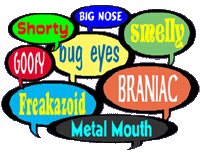 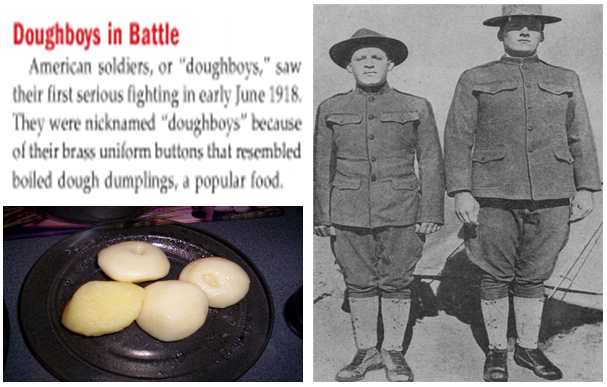 02) Based on the text and this picture from the video, what would make the conditions tough at the Battle of Belleau Wood?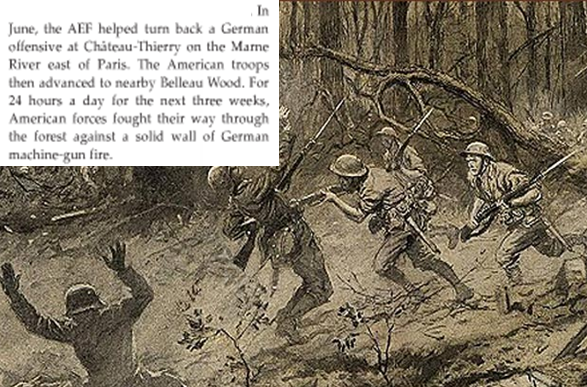 ________________________________________________________________________________________________________________________________________________________________________________________________03) What did you find to be the most interesting thing about this slide from the video?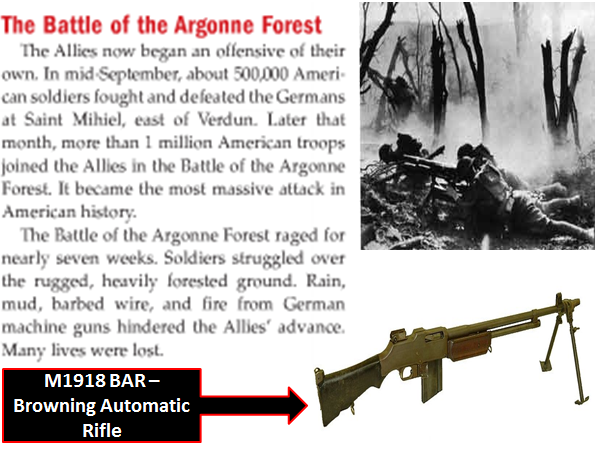 ________________________________________________________________________________________________________________________________________________________________________________________________________________________________________________________________________________________04) Who do you think was “more heroic,” Corporal Alvin York, Captain Eddie Rickenbacker, or do you consider neither person a “hero”?  Explain._______________________________________________________________________________________________________________________________________________________________________________________________________________________________________________________________________________________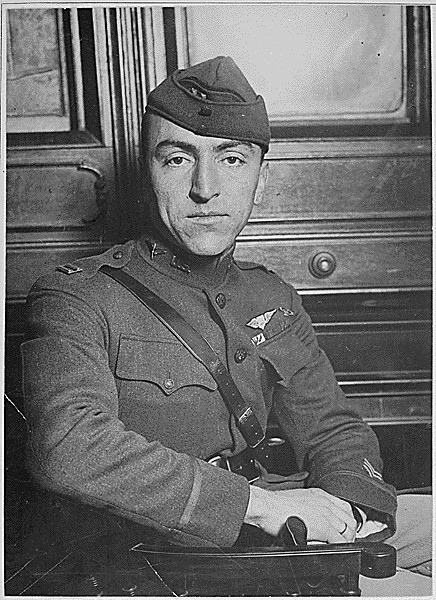 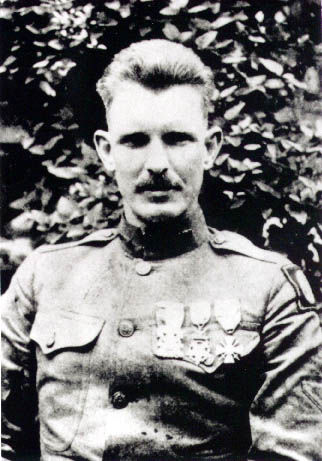 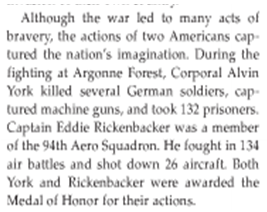 05) What stands out to you about this picture?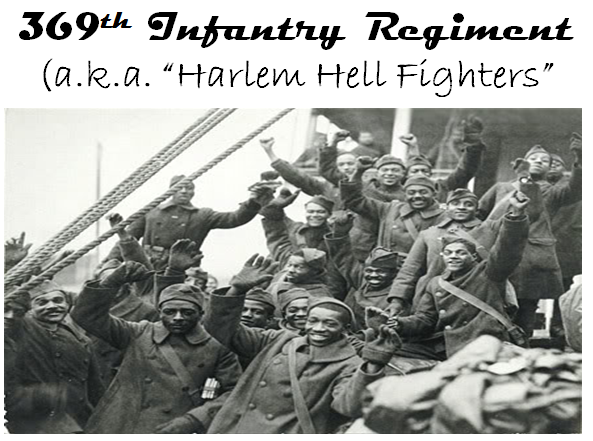 ____________________________________________________________________________________________________________________________________________________________________________________________________________________________________________________________________________________________________________________06) What did you find to be the most interesting thing about this slide from the video?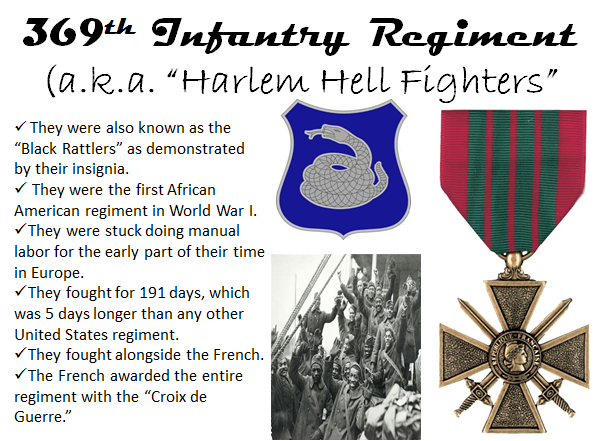 ____________________________________________________________________________________________________________________________________________________________________________________________________________________________________________________________________________________________________________________07) What did you find to be the most interesting thing about this slide from the video?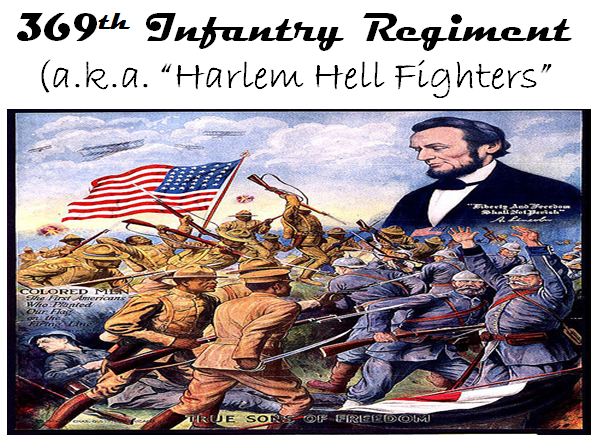 ____________________________________________________________________________________________________________________________________________________________________________________________________________________________________________________________________________________________________________________08) What did you find to be the most interesting thing about this slide from the video?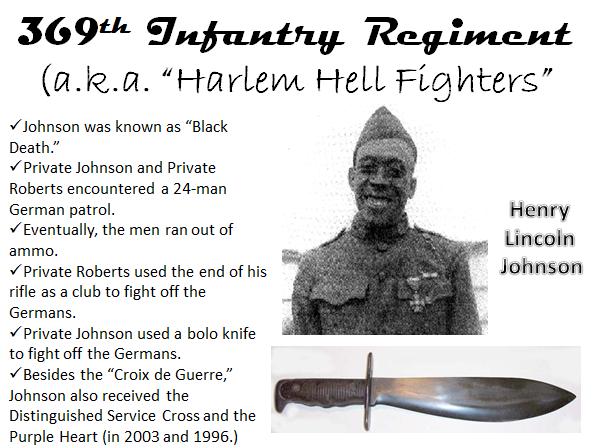 ________________________________________________________________________________________________________________________________________________________________________________________________________________________________________________________________________________________________________________________________________________________________________09) What similarities did the “Harlem Hell Fighters” share with the 54th Massachusetts from “Glory” last year?__________________________________________________________________________________________________________________________________________________________________________________________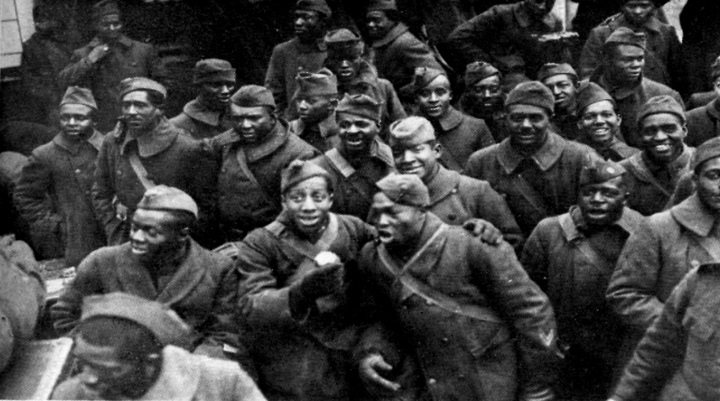 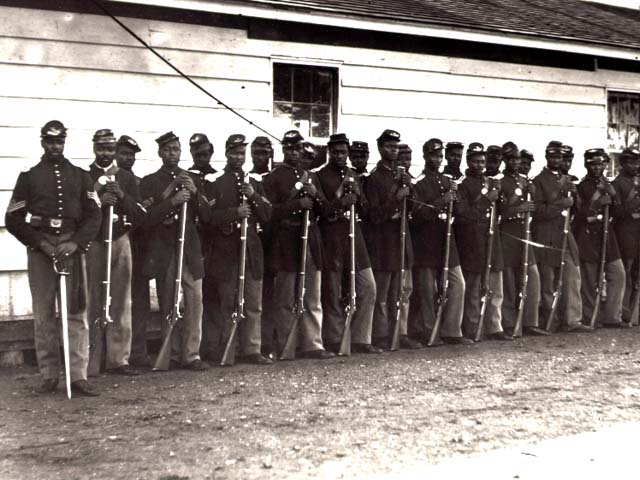 10) Why do you think there were many protests in Europe in late-1918?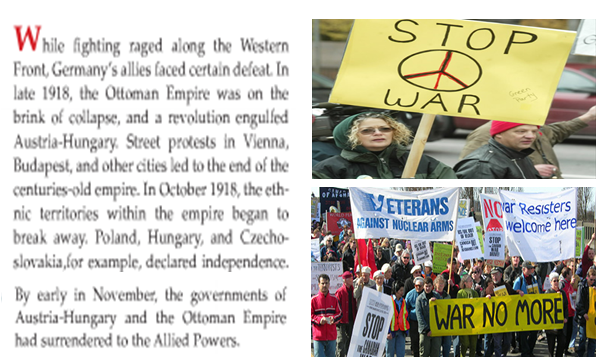 ______________________________________________________________________________________________________________________________________________________________________________________________________________________________________________11) Why do you think the German government went to President Wilson for an armistice rather than to the British or the French?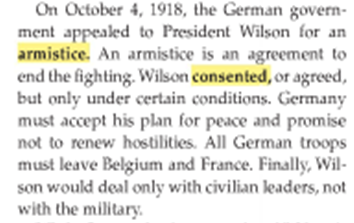 ____________________________________________________________________________________________________________________________________________________________________________________________________________________________12) What do you think would have happened in Europe had America not joined World War I?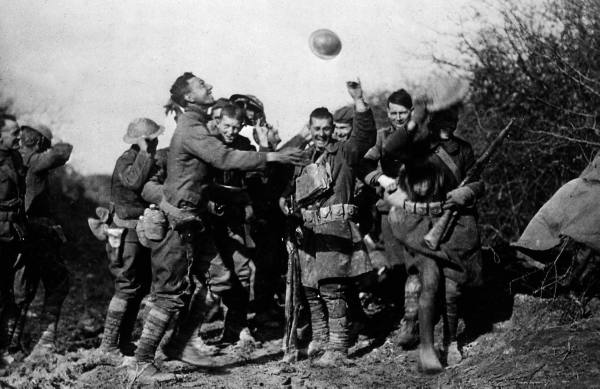 ________________________________________________________________________________________________________________________________________________________________________________________________________________________________________________________________________13) Why do you think World War II gets more attention in books, movies, video games, etc. than World War I?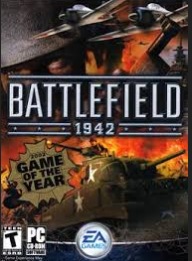 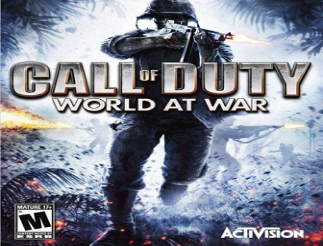 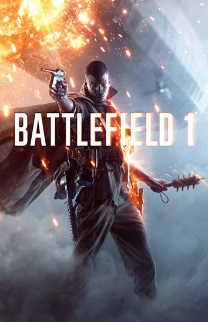 ____________________________________________________________________________________________________________________________________________________________________________________14 - 38) Directions: You work for a company that sells short history graphic novels.  The illustrator has created the pictures already.  Now, it is time for you to fill in the captions for the novel, which is titled “The Loss of Innocence.”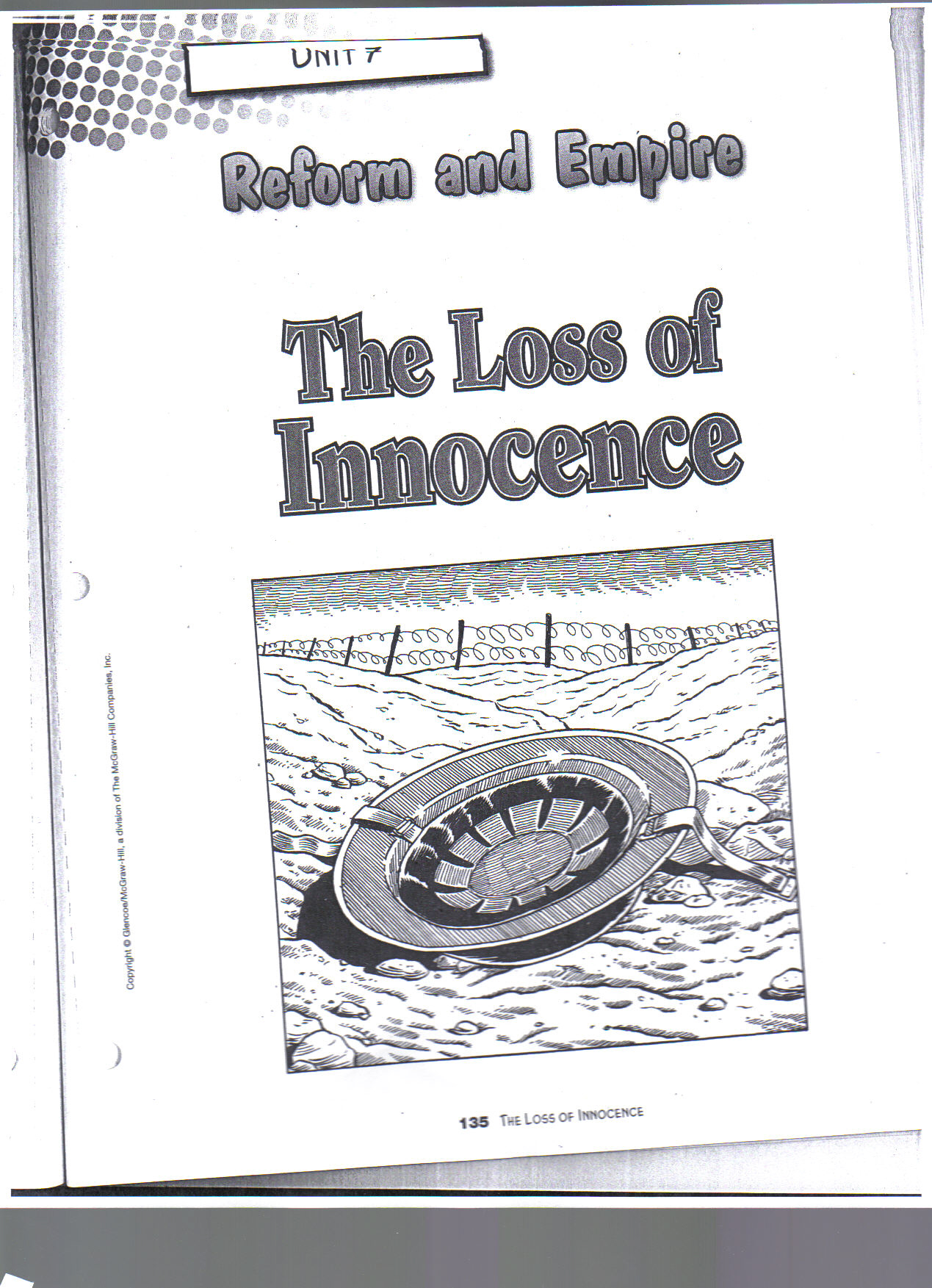 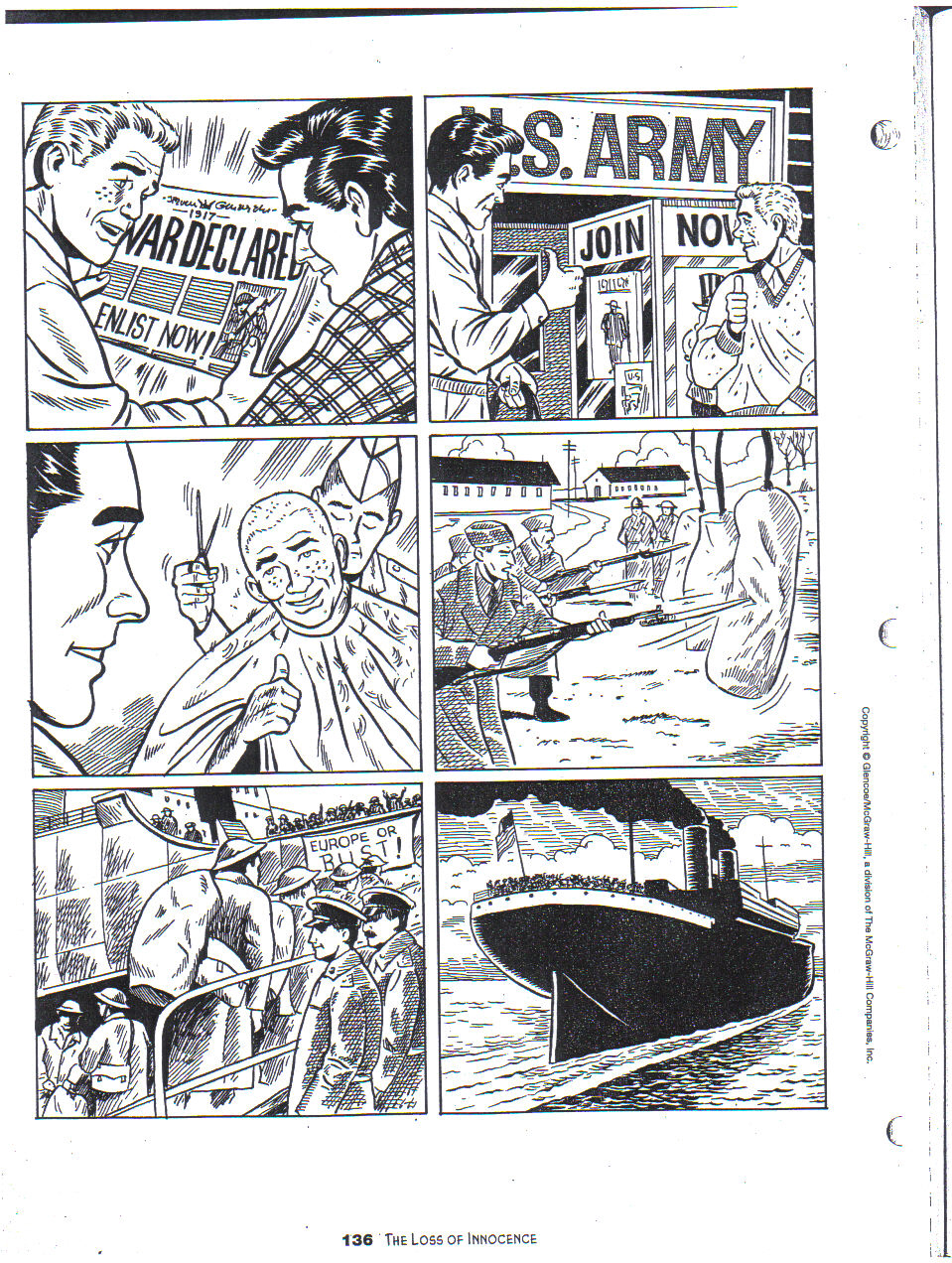 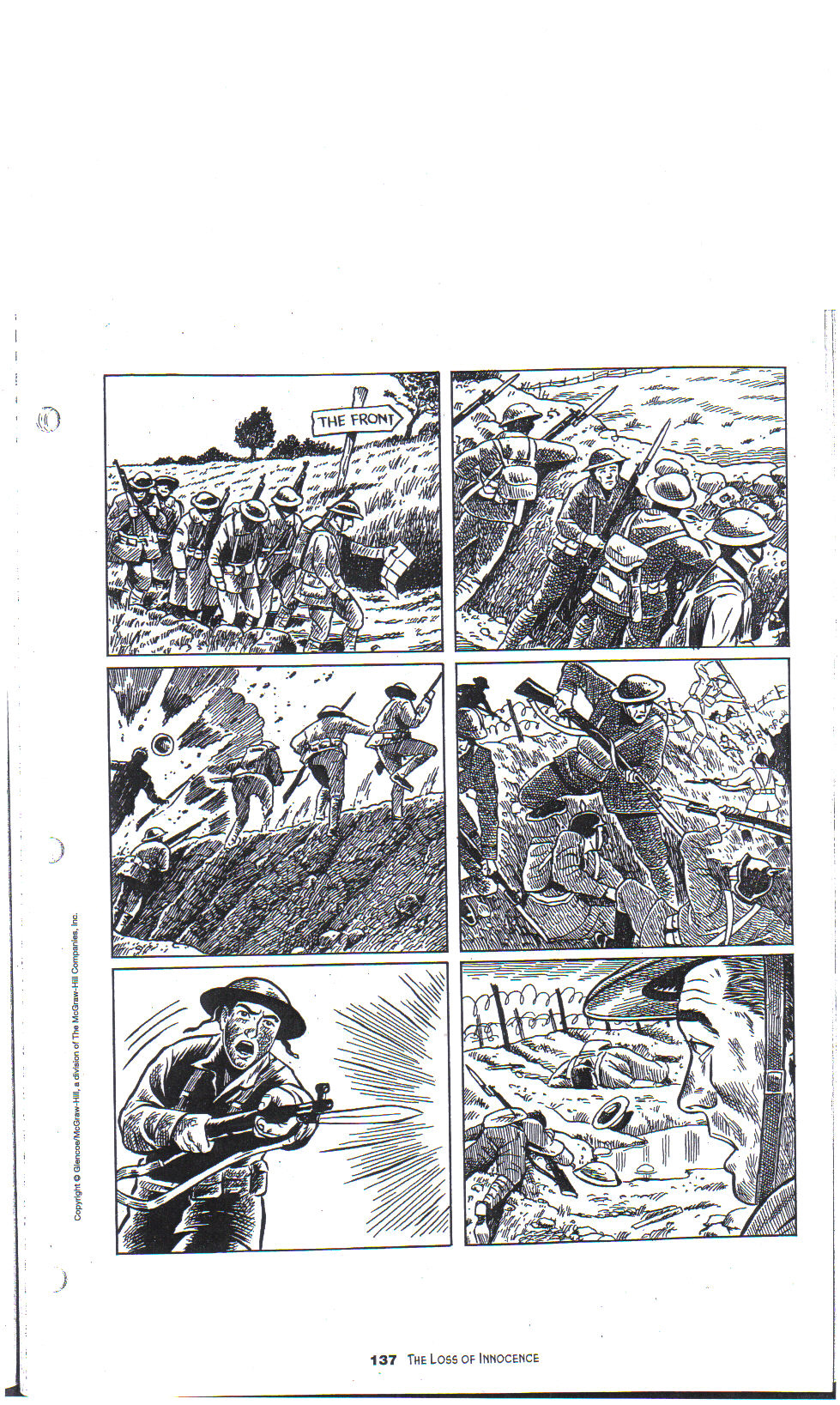 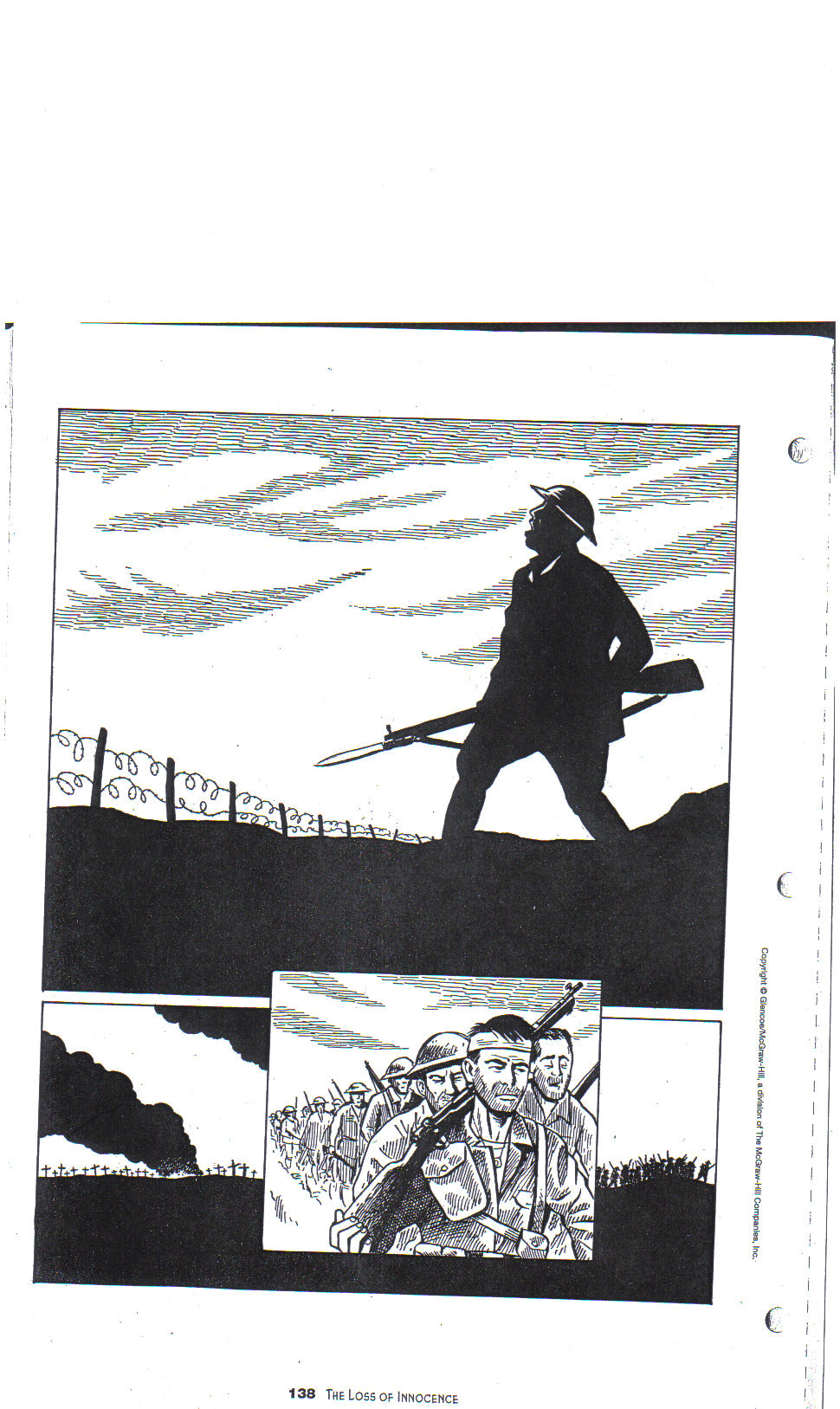 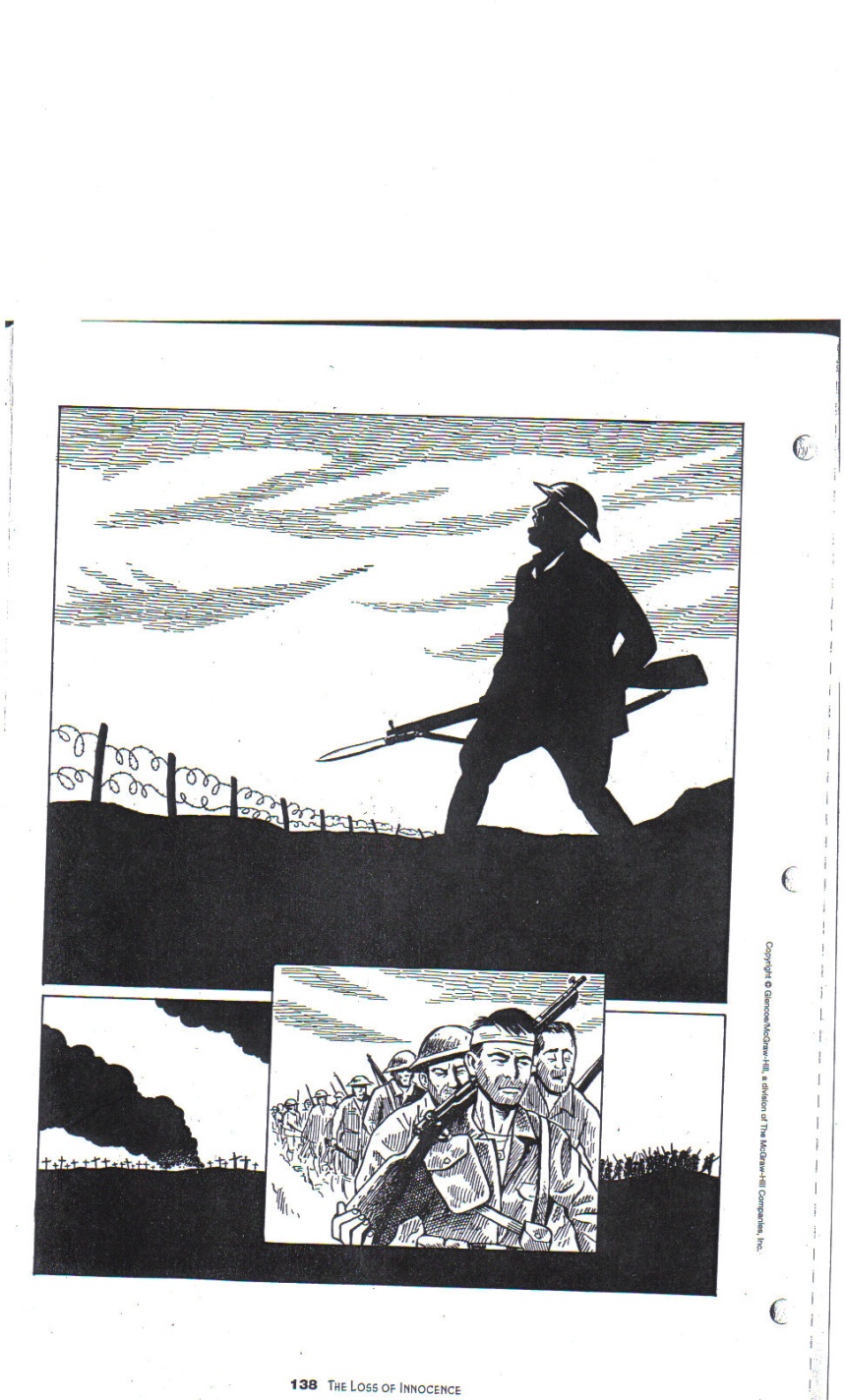 THE END